Pediatric Practical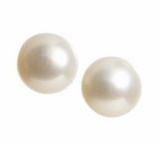 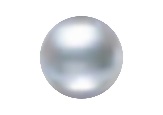 PearlsSaturday, September 11, 20217:45 am to 12:00 pm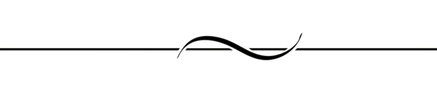 “The Intersection of Social Justice and Child Health:What Pediatricians can do!”https://iu.cloud-cme.com/Sept21PearlsCourse Description Designed for pediatricians, family practice physicians and others providing primary healthcare to children. This course will review current scientific advances as they apply to daily practice. Participants will advance their diagnostic and therapeutic skills through this practical evidence-based review.Course ObjectivesAt the conclusion of this course, participants should improve their knowledge in current diagnosis and treatment guidelines and should be able to:Describe Dr. Shawn Ginwright's (2018) theory of Healing-Centered Engagement;Critically analyze how to improve individual and collective professional and civic efforts to support all youth;Demonstrate a working knowledge of the juvenile justice system;Identify social factors contributing to the preschool to prison pipeline;Recognize common issues facing justice-involved youth to enhance pediatricians' clinical care and advocacy efforts;Describe the impact of food insecurity on obesity epidemic; andIdentify health disparities in infant mortality.LocationThese lectures are held virtually on ZOOM. Zoom link will be sent to all who register. Accreditation StatementIn support of improving patient care, Indiana University School of Medicine is jointly accredited by the Accreditation Council for Continuing Medical Education (ACCME), the Accreditation Council for Pharmacy Education (ACPE), and the American Nurses Credentialing Center (ANCC), to provide continuing education for the healthcare team.

Physicians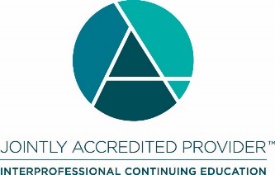 Indiana University School of Medicine designates this live activity for a maximum of 3.50 AMA PRA Category 1 Credits™. Physicians should claim only the credit commensurate with the extent of their participation in the activity. 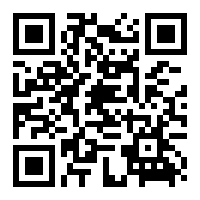 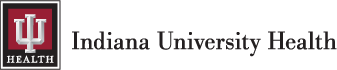 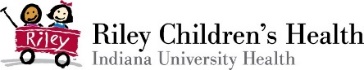 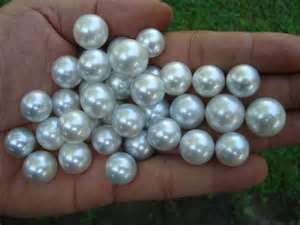 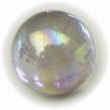 IUSMDivision ofGeneral and Community PediatricsPresents2021Practical PearlsConferenceOur September Theme:The Intersection of Social Justice and Child Health:What Pediatricians can do!Our Mission To keep primary care pediatricians updated on a wide variety of topics that impact their day-to-day care of children.To focus on important updates for PCPs and "things specialists wish primary care providers knew."7:30 am Registration 7:50Welcome to PearlsJill V. Helphinstine, MD Assistant Professor of Clinical PediatricsGeneral and Community Pediatrics8:00Talk 1 “Food Insecurity: Charting a Path of Innovation and Impact on Pediatric Food Access and Related Health Outcomes”Deanna Reinoso, MD, FAAPAssistant Professor of Clinical Pediatrics, Indiana University School of MedicineMedical Director of Social Determinants of Health, Eskenazi Health8:50 Break – (10 minutes)9:00Talk 2 “Indiana's Infant Mortality" Nancy Swigonski, MD, MPH, MBA, FAAPProfessor Emeritus, Pediatrics IU School of MedicineProfessor Emeritus, Fairbanks School of Public Health9:50Break – (10 minutes)10:00Talk 3 “Justice Involved Youth – A Crash Course for General Pediatricians”Kristen Dauss, MDChief Medical Officer, Indiana Department of Correction10:50Break – (10 minutes)11:00Talk 4 “The Why & How for Healing-Centered Engagement”Kia Wright, MSFounder, Executive Director | VOICESLauren Hall, MPA, MAAA, MAT    Director of Youth Leadership Programs & Youth Poet Laureate | Board Member | VOICES   12:00 pm Adjournment